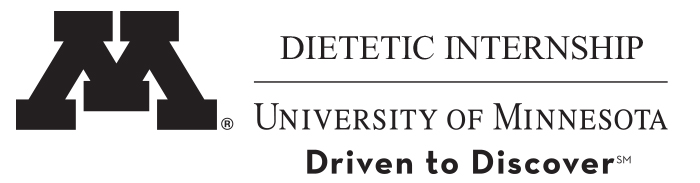 Recency of EducationPolicy:Applicants to the Dietetic Internship Program are required to show proof of recency of education. Internship applicants who have completed the didactic program in dietetics (DPD) within three years prior to beginning the DI Program have met the recency of education requirements. Those who completed the DPD program more than three years prior to the internship start date must submit documentation of recency of education.Procedure:The Internship Director is responsible for establishing the requirements for recency of education and providing the appropriate materials for the applicant to complete.The “Verification Statement” from the Academy of Nutrition and Dietetics will be used to verify recency of education within three years of the internship start date. Applicants who completed the DPD program more than three years prior to the internship start date must submit documentation of recency of education including verification of current dietetic related education.Dietetic Intern applicants are required to provide requested documentation before their application will be considered.Additional courses or continuing education in dietetics or a related area are required to update a degree which was completed three or more years prior to registration eligibility application. If DPD requirements were completed more than three years prior to the internship start date, upper-division courses in medical nutrition therapy and advanced clinical nutrition must be taken before the start date of the internship.The number of credits required if DPD was completed more than three years prior to the internship start date is listed below:Courses taken to satisfy the requirements must be completed at a regionally accredited college or university within the United States of America. An official transcript verifying completion of the courses with a grade of “C” or better must be submitted to the Internship Director. Only courses completed within the last five (5) years are acceptable. Courses in Medical Nutrition Therapy and Food Service Systems Management are preferred. Please list dietetic-related coursework taken since DPD completion in the table below. Be sure to attach official copies of the transcripts. Review History: 3/2005, 12/2005, 7/30/2008, 7/22/2011, 7/19/2012, 7/24/2013, 5/16/2014, 8/3/2016, 5/24/2017, 6/1/2018, 7/25/2019# of yearspost DPD completionRequirements that must be met for DI Program consideration3 - 53 semester hours in addition to completion of DPD requirements set by the Academy of Nutrition and Dietetics5 - 106 semester or 9 quarter hours in addition to completion of DPD requirements set by the Academy of Nutrition and Dietetics> 10 years12 semester hours or 18 quarter hours in addition to completion of current DPD requirements set by set by the Academy of Nutrition and DieteticsDateTakenCourseNo.CourseTitleCollege orUniversityNo. ofCreditsGradeEarned